Данилина Екатерина Владимировна,учитель-логопед МБОУ Одинцовской СОШ № 5 дошкольного отделения – детского сада № 4, Московской области, г. Одинцово, Закалина Наталия Александровна,старший воспитатель МБОУ Одинцовской СОШ № 5 дошкольного отделения – детского сада № 4, Московской области, г. Одинцово Статья на конкурс «Эффективные практики дошкольного образования» Современные подходы к воспитанию и обучению детей дошкольного возраста с особыми образовательными потребностями в дошкольном образовательном учреждении В настоящее время вопросы о развитии, воспитании и обучении детей с особыми образовательными потребностями являются тотальной социально-экономической проблематикой в современном мире, вызывая сложности, как с позиции специального образования, так и в аспекте снижения общечеловеческого потенциала. По данным официальных ресурсов статистики здравоохранения России на начало 2022 года около 424 тысяч детей рождаются с различными видами физических, умственных, эмоциональных и сенсорных расстройств. Прогноз дальнейшего роста числа детей с ограниченными возможностями здоровья неутешителен. Фактором риска выступает увеличение возраста рожающих женщин, значительное снижение показателей здоровья, высокая компетентность врачей в практике выхаживания глубоко недоношенных детей, неблагополучие социальной ситуации и рост объективной гипокинезии современного ребенка.Включение ребенка с ограниченными возможностями здоровья (далее, ОВЗ) в формат коррекционно-развивающей программы для преодоления нарушений сразу после рождения или сразу после постановки диагноза, или при высоком уровне факторов риска, предполагает, что проблемы с развитием и компенсацией отклонений максимально скорректируются. Однако, важно понимать, что для своевременного выявления и коррекции патологий необходимо целенаправленное сопровождение и реабилитация. Сопровождение коррекционно-развивающего направления и реабилитационные мероприятия в воспитании и обучении детей с ограниченными возможностями здоровья – сложный и многоаспектный процесс, который может быть реализован только при соблюдении принципов индивидуализации и дифференциации. Таким образом, создание специализированной программы или модели системы сопровождения подлежит конкретизации в соответствии с особыми потребностями ребенка. 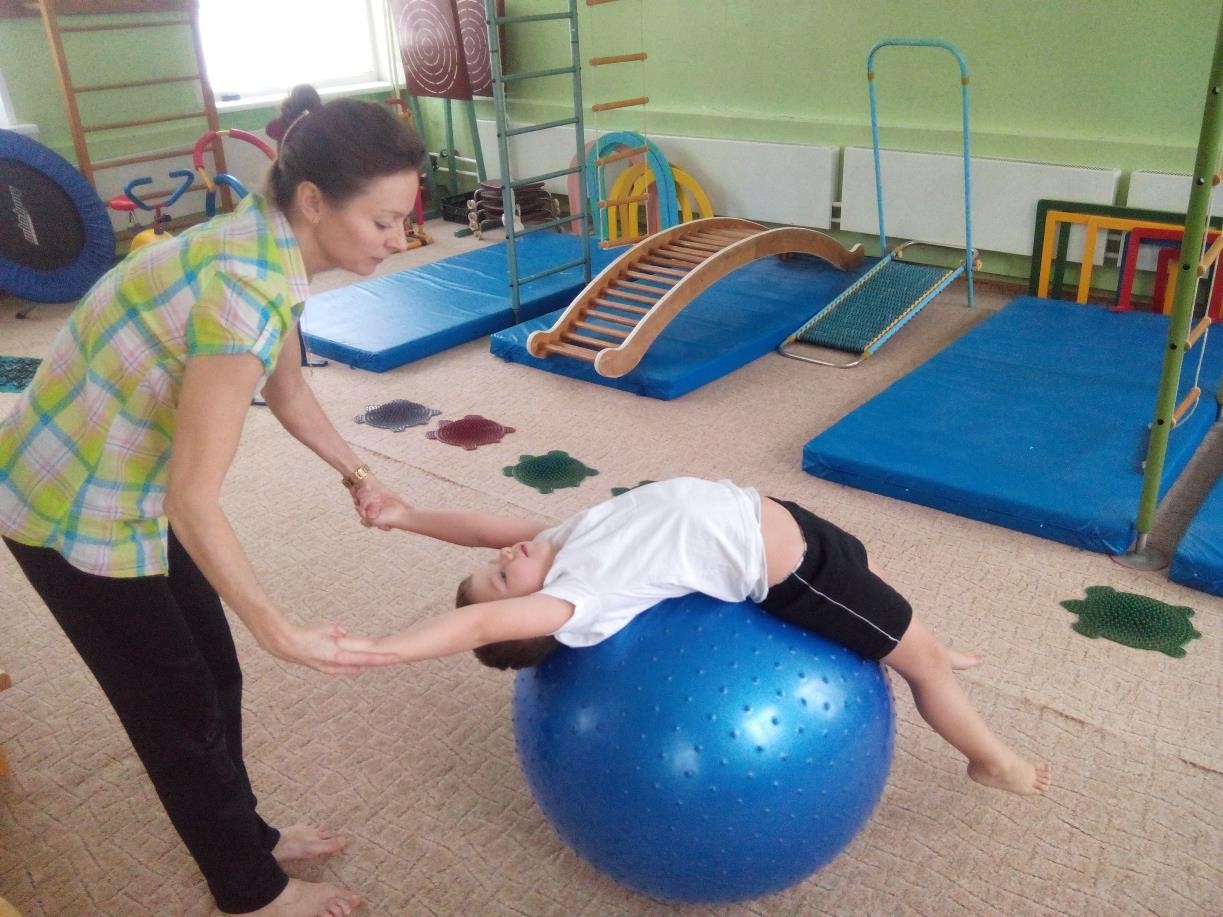 В основу системы сопровождения должны быть заложены функционально значимые персонифицированные особенности каждого дошкольника. Опираясь на главные принципы психолого-педагогического сопровождения, а именно, на гуманность, веру в свои силы, доброту, любовь, квалифицированную помощь, защиту, формирование самостоятельности, необходимо понимать функциональный потенциал развития каждого ребенка с ОВЗ:компенсаторная функция, представляющая совокупность реакций организма на какое-либо повреждение, возмещение которого происходит за счёт деятельности здоровых систем;стимулирующая функция, предполагающая психолого-педагогическое воздействие на всестороннее развитие детей с особыми образовательными потребностями, учитывая особенности нозологической категории каждого ребенка;развивающая функция, являющаяся основной системой развития ребенка с нарушениями, обеспечивающая индивидуализацию обучения и реализующаяся через принципы комплексного подхода в контексте преодоления недостатков развития, единства диагностики и своевременной ранней помощи;коррекционная функция: внутренняя форма поиска ресурсов по преодолению или исправлению нарушений психофизического развития детей с ограниченными возможностями здоровья в целях достижения положительного результата в процессе воспитания, обучения и развития.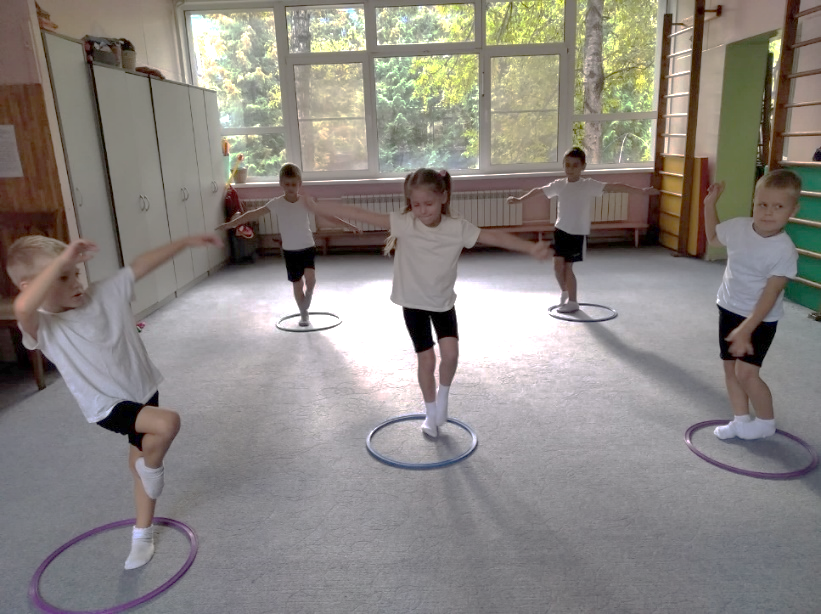 Также, необходимо осознавать, что сопровождение ребенка с ограниченными возможностями здоровья предполагает не коррекцию недостатков, а основывается на поиске скрытых ресурсов, исследованию потенциала и создание на этой основе особых условий. Эти условия должны помочь не только восстановить связь с внешним миром, но и посодействовать становлению ребенка как личности в будущем.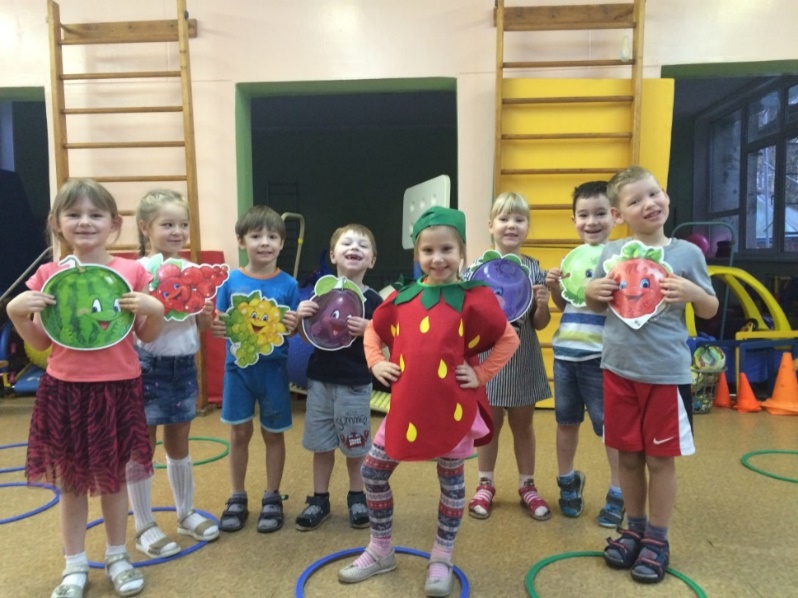 Исходя из особых условий для развития детей дошкольного возраста с особыми образовательными потребностями была разработана поэтапная коррекционно-развивающая программа сопровождения в процессе воспитания и обучения в дошкольном образовательном учреждении.Поэтапная коррекционно-развивающая программа сопровождения в процессе воспитания и обучения в дошкольном образовательном учреждении детей дошкольного возраста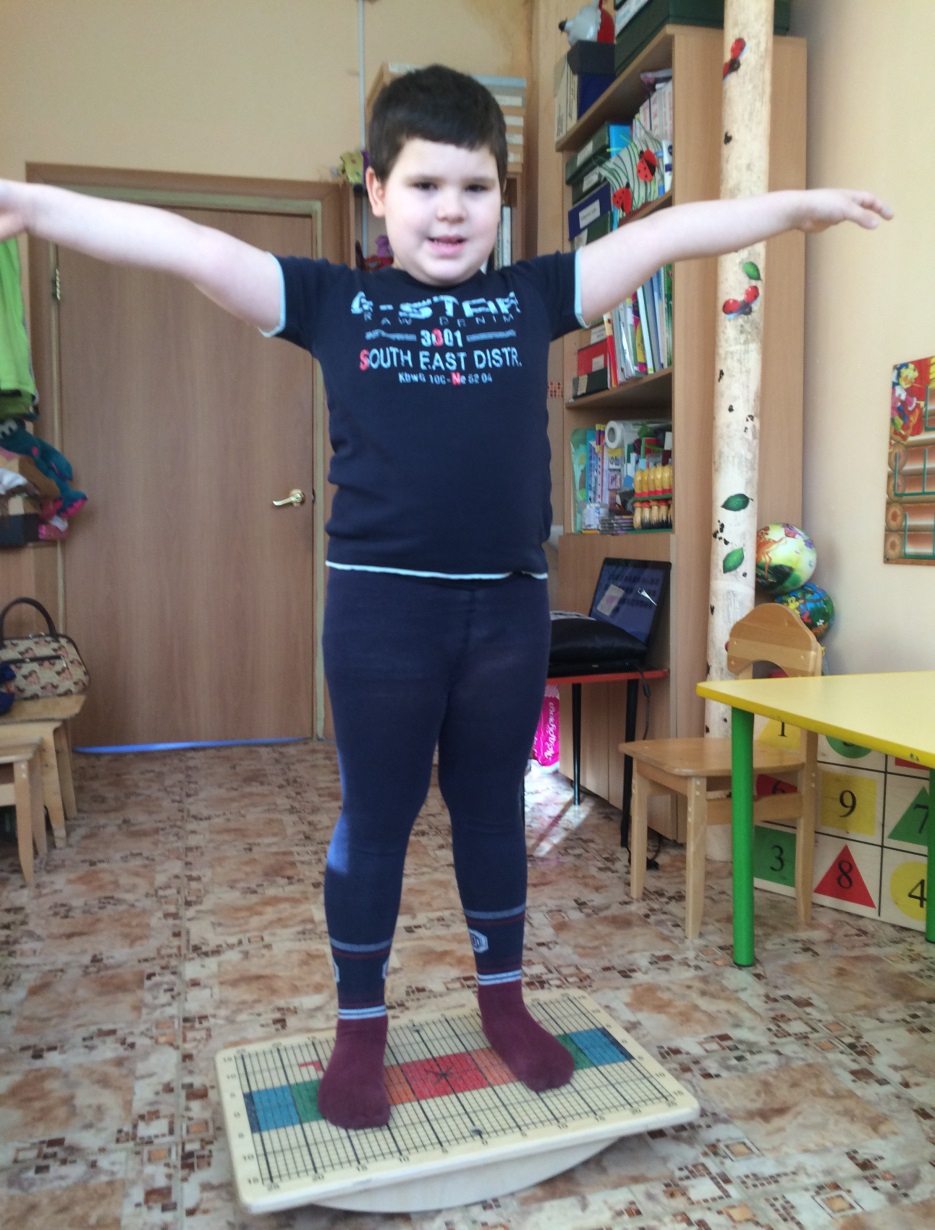 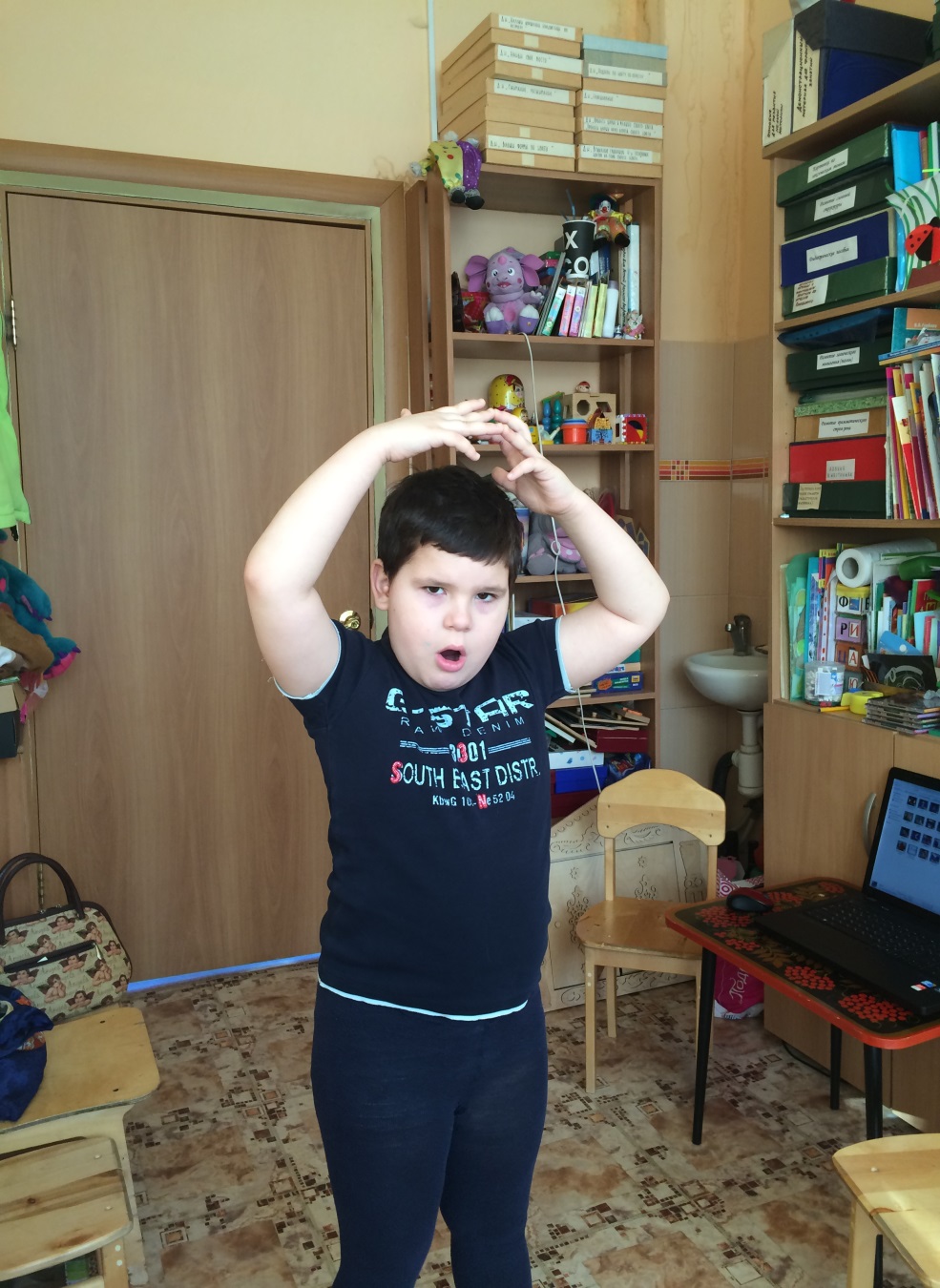 Принимая во внимание все вышеуказанное, предлагаются современные пути преодоления нарушений у детей разных нозологических категорий в виде общих и специализированных методов, технологий.Современные методы и технологии сопровождения детей дошкольного возраста с особыми образовательными потребностями в процессе обучения и воспитания в дошкольном образовательном учреждении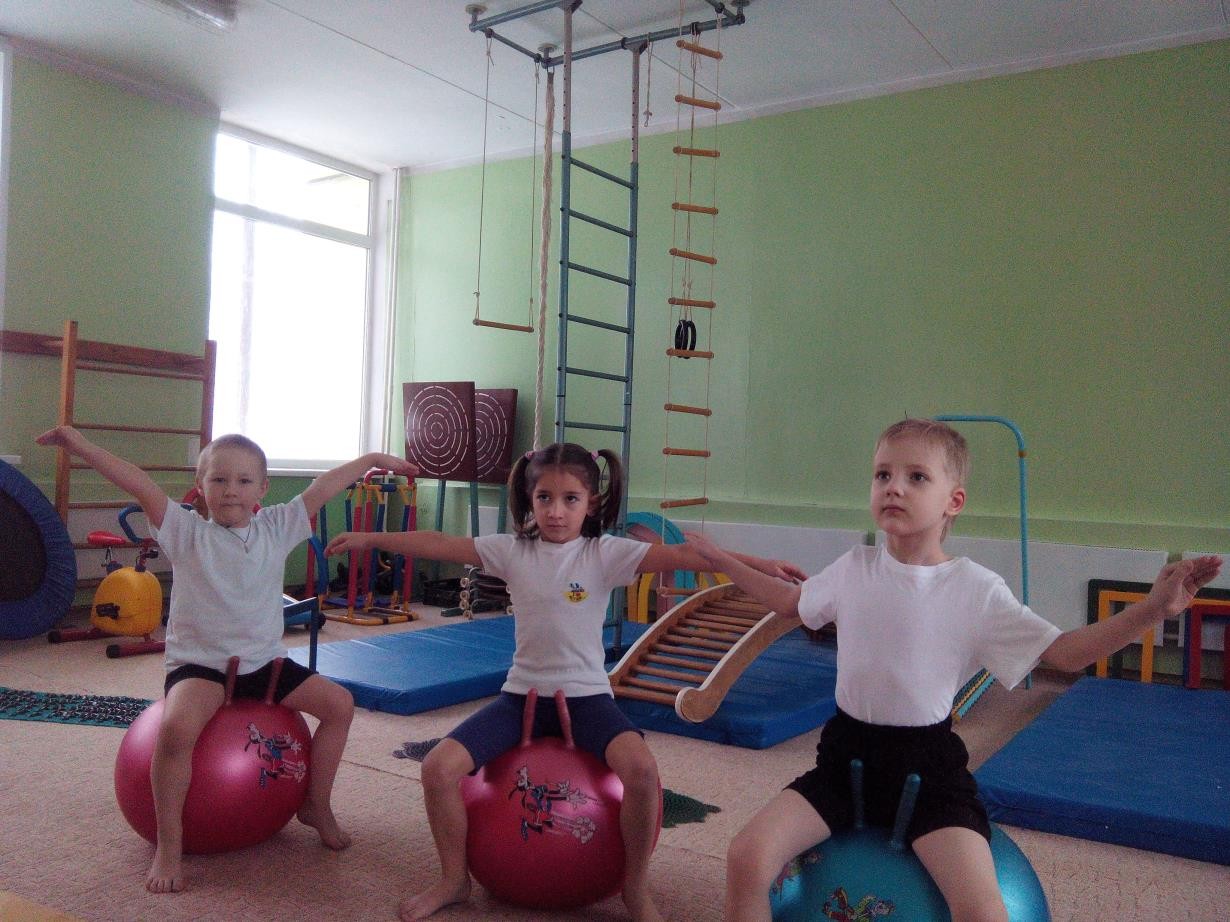 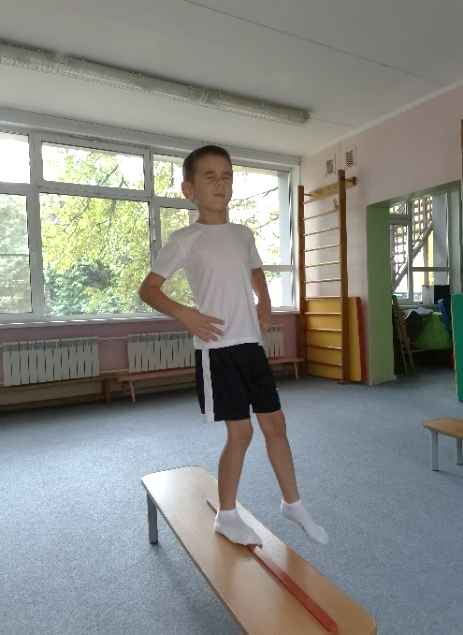 Определяя пути преодоления нарушений еще на ранних этапах становления ребенка как личности необходимо понимать, что данная программа сопровождения разрабатывается для выявления индивидуальных образовательных потребностей ребенка, в зависимости от нарушений, включая: диагностику, раннее выявление патогенных факторов риска, консультирование по развитию, медицинское сопровождение, постоянный патронаж новорожденного, логопедические и дефектологические услуги, наблюдение многопрофильными специалистами, квалифицированная работа службы раннего вмешательства, мероприятия по реабилитации поврежденного зрения, слуха, расширение возможностей коммуникации и вспомогательных технологий. Также важным аспектом на данном этапе сопровождения является неразрывная помощь родителей.Разработанная авторская поэтапная программа сопровождения детей дошкольного возраста с особыми образовательными потребностями в комплексе с современными методами и технологиями помогут специалистам междисциплинарного профиля в реализации индивидуальной и дифференцированной коррекционно-развивающей работы по формированию психофизической, познавательно-речевой, интеллектуальной деятельности достичь желаемых результатов в процессе воспитания и обучения детей различных нозологических категорий в рамках современного дошкольного образовательного учреждения.Список литературы1. Волковская Т.Н., Данилина, Е.В. Особенности изучения двигательно-координационных нарушений у дошкольников с ограниченными возможностями здоровья // Воспитание и обучение детей с нарушениями развития. М., 2023. № 3.2. Данилина Е.В. Влияние ранних патогенных факторов на последующее развитие детей дошкольного возраста с ограниченными возможностями здоровья // Педагогика. Вопросы теории и практики. Pedagogy. Theory & Practice. Изд-во Грамота. М., 2023. Том 8. Выпуск 11.3. Иванова Н.В. Психологические факторы риска у детей с особыми потребностями развития и методические рекомендации по их предупреждению в условиях инклюзивного образования. – 2019. – URL: https://nsportal.ru/shkola/sotsialnayapedagogika/library/2019/03/17/psihologicheskie-faktory-riska-u-detey-s-osobymi (дата обращения: 22.01.2023).4. Малофеев Н. Н. Концепция развития образования детей с ОВЗ: основные положения [Электронный ресурс] // Альманах Института коррекционной педагогики. ‒ 2019. ‒ № 36.5. Лепешев Д.В. особенности организации психолого-педагогического сопровождения детей с особыми образовательными потребностями в школе. / Д.В. Лепешев, Е.Е. Бобкова // Наука и реальность, 2023. №1 (13). С. 41-47.№Название этапаСущность реализации программы индивидуального и системного сопровождения 1.Этап медицинской диагностикиСбор анамнестических данных, обнаружение ранних патогенных факторов при осмотре медицинскими специалистами, постановка диагноза специалистами здравоохранения. 2. Этап психолого-педагогической диагностикиСбор информации о ребенке, семье, анализ анамнеза психофизического и речевого развития. Выявление персонифицированных проблем ребенка, осознание значимости и желания их преодолеть в соответствии с условиями личностного развития. Осмысление результатов диагностики и формулирование выводов.3.Этап поисковыйПоиск причин и способов решения. Разработка плана работы и адаптация ребенка к воспитательному и образовательному процессу. Разработка рекомендаций для родителей и специалистов.4.Модульный этапМоделирование плана программы достижений в соответствии с особыми образовательными потребностями дошкольника в условиях интегративного подхода. Помощь ребенку в осмыслении проблемы.5. Деятельностный этапАктивная помощь через реализацию методов и технологий в совместной деятельности специалиста и ребенка. Комплексная коррекция.6.Рефлексивный (итоговый) этап Анализ и обсуждение полученных результатов. Проект дальнейшей работы.Общие методы и технологии сопровождения№Дети с особыми образовательными потребностямиСпециализированные методы и технологии сопровожденияСанаторно-профилакторная реабилитацияАдаптивная физическая культураАдаптивный спортАрт-терапия: творческая терапия;изотерапия;кляксография;пескотерапия;фольклортерапия;театротерапия;танцтерапия;цветология;музыкотерапия;WATER терапия;Су-джок терапия;ДЭНС терапия (аппаратное воздействие);куклотерапия;смехотерапия;трудотерапияСенсорные комнатыКоммуникативная терапия1.Дети с ТНР (тяжелые нарушения речи)сказкотерапия;кинезиологическая программа (методика А.Л. Сиротюк);CINEMA-технология;фототерапия;леготерапия;компьютерные технологии (БОС «Речевой калейдоскоп»).Санаторно-профилакторная реабилитацияАдаптивная физическая культураАдаптивный спортАрт-терапия: творческая терапия;изотерапия;кляксография;пескотерапия;фольклортерапия;театротерапия;танцтерапия;цветология;музыкотерапия;WATER терапия;Су-джок терапия;ДЭНС терапия (аппаратное воздействие);куклотерапия;смехотерапия;трудотерапияСенсорные комнатыКоммуникативная терапия2.Дети с ЗПР (задержка психического развития)фитбол-гимнастика;кинезиологическая программа (методика А.Л. Сиротюк);CINEMA-технология;фототерапиялеготерапия;компьютерные технологии.Санаторно-профилакторная реабилитацияАдаптивная физическая культураАдаптивный спортАрт-терапия: творческая терапия;изотерапия;кляксография;пескотерапия;фольклортерапия;театротерапия;танцтерапия;цветология;музыкотерапия;WATER терапия;Су-джок терапия;ДЭНС терапия (аппаратное воздействие);куклотерапия;смехотерапия;трудотерапияСенсорные комнатыКоммуникативная терапия3.Дети с УО (интеллектуальные нарушения)фитбол-гимнастика;кинезиологическая программа (методика А.Л. Сиротюк);поведенческая и когнитивная терапиялеготерапия; компьютерные технологии.Санаторно-профилакторная реабилитацияАдаптивная физическая культураАдаптивный спортАрт-терапия: творческая терапия;изотерапия;кляксография;пескотерапия;фольклортерапия;театротерапия;танцтерапия;цветология;музыкотерапия;WATER терапия;Су-джок терапия;ДЭНС терапия (аппаратное воздействие);куклотерапия;смехотерапия;трудотерапияСенсорные комнатыКоммуникативная терапия4.Дети с РАС (расстройство аутистического спектра)канис-терапия;дельфинотерапия;иппотерапия;кинезиологическая программа (методика А.Л. Сиротюк);телесно-ориентированная психотерапия;поведенческая и когнитивная терапия;компьютерные технологии.Санаторно-профилакторная реабилитацияАдаптивная физическая культураАдаптивный спортАрт-терапия: творческая терапия;изотерапия;кляксография;пескотерапия;фольклортерапия;театротерапия;танцтерапия;цветология;музыкотерапия;WATER терапия;Су-джок терапия;ДЭНС терапия (аппаратное воздействие);куклотерапия;смехотерапия;трудотерапияСенсорные комнатыКоммуникативная терапия5.Дети с нарушением слухафольклортерапия;леготерапия;компьютерные технологииСанаторно-профилакторная реабилитацияАдаптивная физическая культураАдаптивный спортАрт-терапия: творческая терапия;изотерапия;кляксография;пескотерапия;фольклортерапия;театротерапия;танцтерапия;цветология;музыкотерапия;WATER терапия;Су-джок терапия;ДЭНС терапия (аппаратное воздействие);куклотерапия;смехотерапия;трудотерапияСенсорные комнатыКоммуникативная терапия6.Дети с нарушением зренияфольклор терапия;танцтерапия;цветология;пальминг;зарядка для глаз;канис-терапия.Санаторно-профилакторная реабилитацияАдаптивная физическая культураАдаптивный спортАрт-терапия: творческая терапия;изотерапия;кляксография;пескотерапия;фольклортерапия;театротерапия;танцтерапия;цветология;музыкотерапия;WATER терапия;Су-джок терапия;ДЭНС терапия (аппаратное воздействие);куклотерапия;смехотерапия;трудотерапияСенсорные комнатыКоммуникативная терапия7.Дети с СДВГ (синдром дефицита внимания и гиперактивности)методика Цигун;телесно-ориентированная психотерапия;поведенческая и когнитивная терапиякинезиологическая программа (методика А.Л. Сиротюк);леготерапия;компьютерные технологии.Санаторно-профилакторная реабилитацияАдаптивная физическая культураАдаптивный спортАрт-терапия: творческая терапия;изотерапия;кляксография;пескотерапия;фольклортерапия;театротерапия;танцтерапия;цветология;музыкотерапия;WATER терапия;Су-джок терапия;ДЭНС терапия (аппаратное воздействие);куклотерапия;смехотерапия;трудотерапияСенсорные комнатыКоммуникативная терапия8. Дети с нарушением двигательной сферыХодунки «АРДОС»;канис-терапиядельфинотерапия;иппотерапия;компьютерные технологии (Цицерон. ЛОГО диакорр 1).